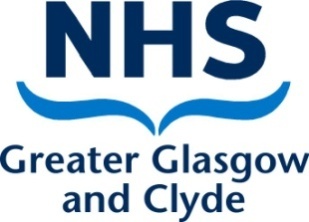 NHS Greater Glasgow & ClydeWest of  Specialist Virology centre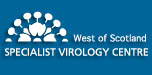 User manual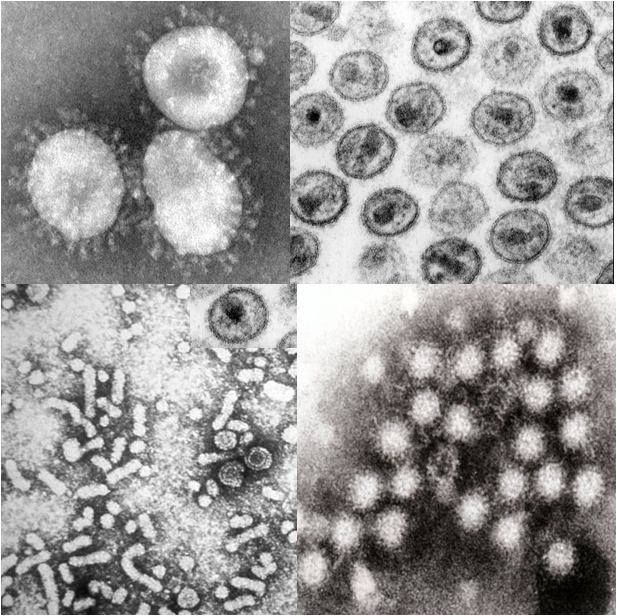 Version 13, March 2019, Q-pulse MAN-Q-037West of Scotland Specialist Virology Centre User manual, Q-pulse document MAN-Q-037 version 13Document prepared by Dr Samantha Shepherd and Ms Sally Taylor on behalf of the West of Scotland Specialist Virology Clinical GroupAuthorised by Dr Rory Gunson, Consultant Clinical Scientist and Virology Clinical Lead/Laboratory directorPictures on the front: coronavirus (https://en.wikipedia.org/wiki/Coronavirus#/media/File:Coronaviruses_004_lores.jpg), HIV (https://emedicine.medscape.com/article/211316-overview), norovirus (https://www.norovirus.com/wp-content/uploads/2014/06/norovirus-e1403938112285.jpg) and  HBV (https://upload.wikimedia.org/wikipedia/commons/1/12/Hepatitis-B_virions.jpg)Table of ContentsWest of Scotland Specialist Virology CentreThe West of Scotland Specialist Virology Centre (WoSSVC) forms part of the acute division service within NHS Greater Glasgow and Clyde (NHS GGC).The WoSSVC provides virology services (diagnostic, clinical, educational) for the whole of the Greater Glasgow region.  We are also a referral laboratory for the west of Scotland and for regions out with the west of Scotland.  The West of Scotland Specialist Virology Centre is UKAS accredited to ISO 15189:2012 - Reference number 9319We have extensive experience in the diagnosis of viral pathogens using a range of commercial and in-house serological and molecular based assays.  We have a high throughput serological laboratory offering tests on both BBV and non-BBV pathogens.  We also offer serological diagnosis on syphilis. We are one of only two laboratories in Scotland to offer HIV avidity testing. Molecular testing can be performed on respiratory specimens, blood, stool and CSF.  We offer Bordetella pertussis, Mycoplasma pneumoniae and Aspergillus fumigatus diagnosis through real-time PCR.   We also provide BBV testing of dried blood spots for community addiction teams, prison service and pharmacies.National laboratory responsibilities:National Respiratory Virus Screening serviceAnnual surveillance of respiratory viruses, influenza typing and resistance testingSpecialist Blood Borne Virus testing service for the West and North of ScotlandHIV resistance testing and subtypingHBV resistance testingHCV genotyping and resistance testingHDV quantitative real-time PCR Avian Influenza and Middle East Respiratory Syndrome (MERS) coronavirus national testing centre for Scotland (except Lothian, Borders and Fife)24/7 testing service availableDesignated laboratory (in conjunction with PHE Birmingham) for confirmation of HBV DNA viral loads in healthcare workers who perform exposure prone proceduresLaboratory locationThe West of Scotland Specialist Virology Centre is located on Level 5 of the New Lister Building which is located on Alexandra Parade and forms part of the Glasgow Royal Infirmary complex. We share the 5th floor with the Scottish Microbiology Reference Laboratory.  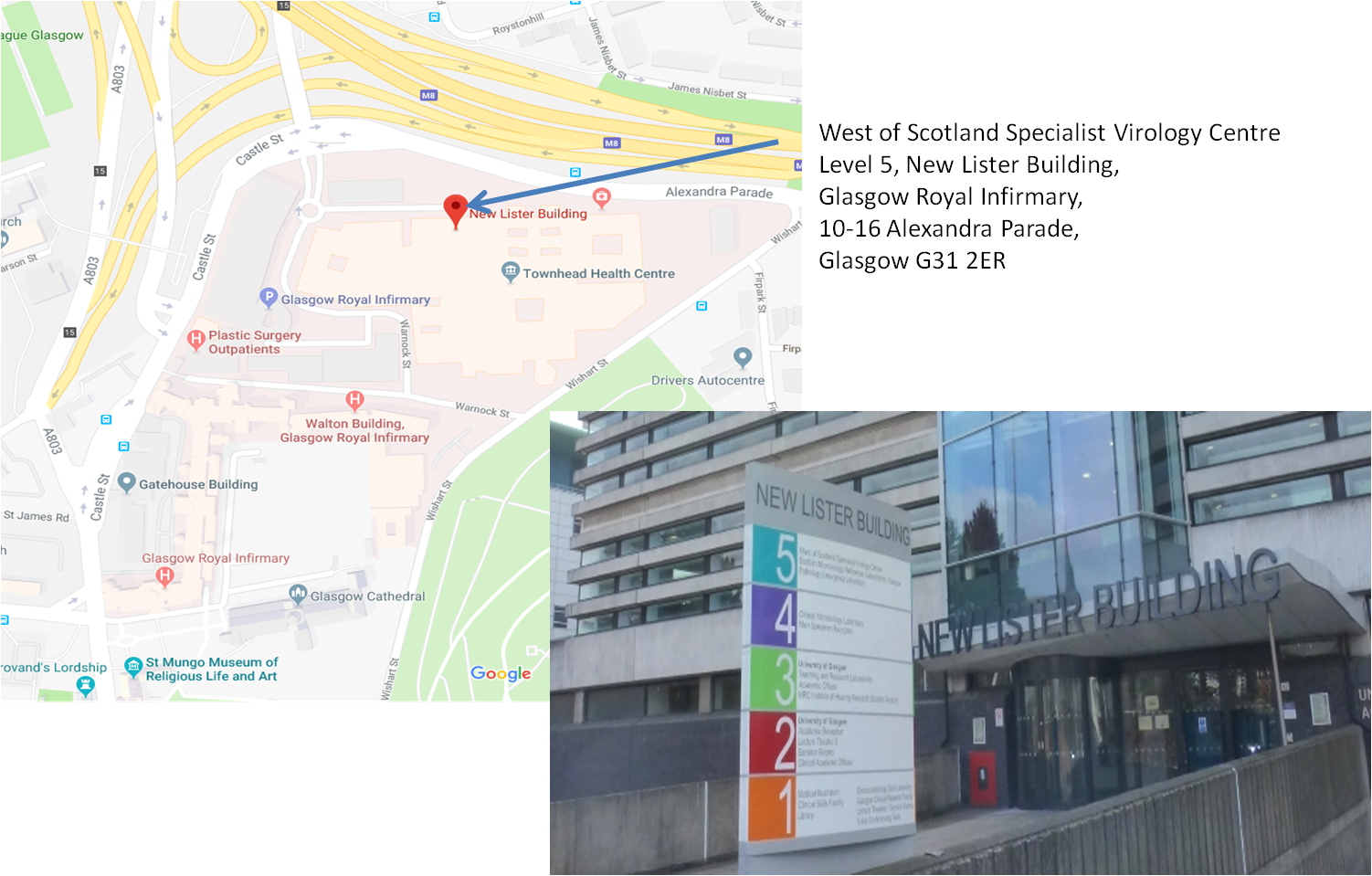 Laboratory delivery details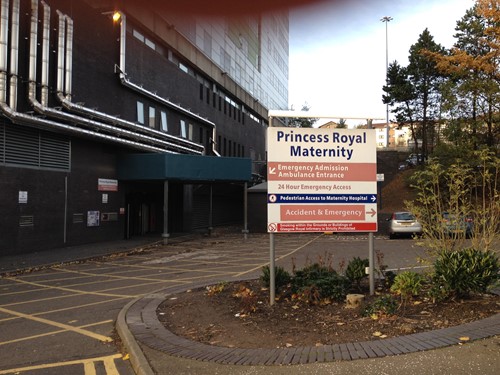 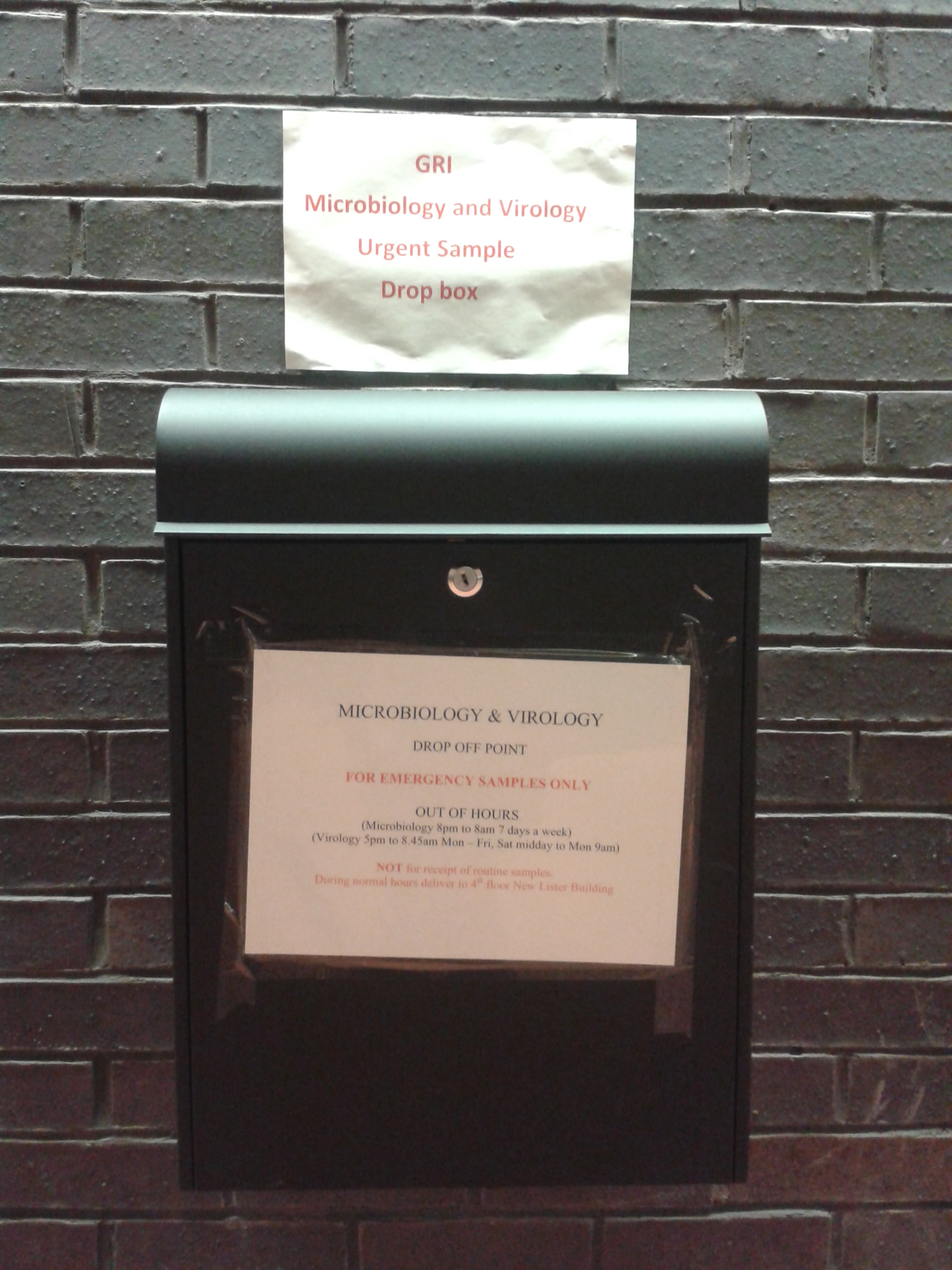 Working hoursRoutine Opening hoursMonday to Friday: 0845 – 17:00Saturday: 09:00 – 14:00Sunday: 10:00 – 14:00The laboratory offers an on-call service out with working hours/public holidays (see contact details below)Contact detailsRoutine Opening timesGeneral phone enquires and results: 0141 201 8722 (internal 38722)Clinical advice and urgent testing: 0141 201 8721 (internal 38721) alternatively email west.ssvc@nhs.net (we aim to respond to your email within 1 hour)To add on tests please email west.ssvc@nhs.net with clinical details and tests requiredResults are available on clinical portal, SCI Store and TrakCare for GGC patients provided a patient CHI has been provided.Out-of hours (after 5pm Monday – Friday / weekends / public holidays)Out-of hours and weekends please contact the on-call service via the GRI switchboard (0141 211 4000)Clinical advice (after 5pm Monday – Friday and weekends) is via the switchboard (0141 211 4000), this is a consultant lead service Transplant co-ordinator should contact the on-call technical staff via the switchboard (0141 211 4000)Urgent and on-call requestsA limited range of laboratory tests are available outside normal working hours, contact GRI switchboard (0141 211 4000) and ask to speak to the on-call virologist.  Organ donor screening can be arranged directly with the duty Biomedical Scientist via the GRI switchboard (0141 211 4000). Staff contacts – key laboratory staffMr Stephen Hughes HNC, HND, BA, FIBMSTechnical Services Manager		email: Stephen.Hughes@ggc.scot.nhs.uk					Telephone: 0141 201 8744Ms Ann Hawthorn BSc, PGdip, MScSite Lead				email: Ann.Hawthorn@ggc.scot.nhs.uk					Telephone: 0141 201 8738Ms Jane McOwan BSc(Hon), FIBMSIntegrated Systems Manager		email: Jane.McOwan@ggc.scot.nhs.uk					Telephone: 0141 201 8739Ms Christine Ritchie	Office manager			email: Christine.Ritchie@ggc.scot.nhs.uk					Telephone: 0141 201 8725Staff contacts – senior clinical teamDr Rory Gunson BSc, MSc, PhD, FRCPathConsultant Clinical Scientist		email: Rory.Gunson@ggc.scot.nhs.ukClinical Lead 				Telephone: 0141 201 8737Laboratory director	Head of Molecular Development and Specialist TypingDr Eleri Wilson-Davies MBBS, MSc, FRCPathConsultant Medical Virologist	  	email: Eleri.Davies@ggc.scot.nhs.uk					Telephone: 0141 201 8736Dr Celia Jackson MBChB, MRCP, FRCPathConsultant Infectious Disease 	email: Celia.Jackson@ggc.scot.nhs.uk& Virology				Telephone: 0141 201 8739Dr Samantha Shepherd BSc(Hon), MSc, PhD, FRCPathConsultant Clinical Scientist		email: Samantha.Shepherd@ggc.scot.nhs.uk					Telephone: 0141 201 8734Request forms and specimen criteriaPlease note NHSGGC request forms are now produced by TrakCare, please refer to the website for further information on how to fill out TrakCare requests: http://www.nhsggc.org.uk/virologyThe following request forms are available from the website (http://www.nhsggc.org.uk/virology):Manual WoSSVC generic request formWoSSVC Dried blood spot request formHepatitis B DNA testing for healthcare workers (HCW) involved in exposure prone procedures (EPP)Laboratory statement to users:The laboratory aims to test all specimens within designated turn-around-times.   In order for this to occur and the correct investigations to be chosen, we ask that all users fill out the required information clearly on the request forms and that the correct patient identifiers are present on both the specimen and the request form.  We ask that specimens are packaged appropriately and are correctly sealed to prevent leakage in transit.  For urgent testing please contact the laboratory in advance to arrange when a result can be available.How to transport samples to the laboratoryNHSGGC GP collection service, interlab vans and couriers all deliver to the laboratory from: Queen Elizabeth University Hospital, Gartnavel General Hospital, Royal Alexandra Hospital, Inverclyde Royal Hospital, Sandyford Initiative, Monklands Hospital, Wishaw General Hospital, Hairmyres, Crosshouse and Dumfries & Galloway Royal Infirmary, Specimens also arrive at the laboratory via Royal Mail post or DX collection (DX number 6491304, DX exchange Glasgow 94G).Glasgow Royal Infirmary wards can send specimens via the POD system, number 0605Specimens taken out with working hours of the laboratory should be kept in the fridge at 4oC and sent to the laboratory on the following day.Delivery address for the laboratory can be found on page 5-6 of this manualAll specimens should be packaged according to national and international regulations.  Specimens are classified as Category A or Category B according to the micro-organisms they contain (or be reasonably expected to contain).How to transport samples to the laboratoryPlease refer to:NHSGGC Transport and disposal of specimen containers and specimens policy:http://www.staffnet.ggc.scot.nhs.uk/Acute/Diagnostics/All%20Laboratory%20Medicine/Mortuary%20Services/SGPathology/Documents/Trans%20of%20Specimen%20Policy%20Oct%2016%20final.pdfTransport of specimens guideline: http://www.nhsggc.org.uk/media/236255/guidance-transport-of-specimens.pdfWHO guidance on regulations for the transport of infectious substances 2013-2014: http://www.nhsggc.org.uk/media/236255/guidance-transport-of-specimens.pdfInstructions for DX packaging should be followed, refer to www.thedx.co.ukUrgent sending of Middle East Respiratory Syndrome (MERs) coronavirus (CoV): Please contact the clinical team (0141 201 8721) before sending the samples.  Urgent out of hours Mers-CoV testing please contact the switchboard (0141 211 4000) and ask to speak to the on-call virologist before sending any samples.  There are UN3373 boxes marked specifically for MERS-CoV in various locations around NHSGGC which can fit in the laboratory out-of-hours urgent testing box.  Further information can be found at:http://www.nhsggc.org.uk/your-health/infection-prevention-and-control/mers-cov-information-hub/Specimen containers accepted at WoSSVCSwabs ( for CT/NG testing please see page 15)Swabs should be used in conjunction with Viral PCR Sample Solution (VPSS), which is available from the laboratory (see page 31).  After the swab is taken it should be expressed on the side of the vial and discarded. The cap should be replaced tightly prior to being sent to the laboratory. Ensure the swab is NOT left in the sample container or the sample will NOT be tested. We prefer flocked swabs, if these are not available other sample types can be used, if unsure please contact the laboratory.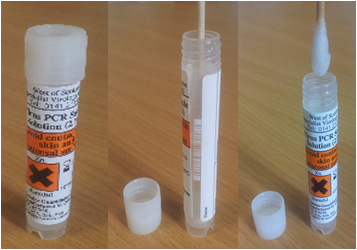 These swabs can be used in the following areas: Throat, nasal, eye, vesicle, ulcer, mouth and rectal.Please place swabs into VPSS wherever possible, if you are unable to obtain VPSS prior to sending the sample then the laboratory will accept charcoal and amies swabs.  White top universal (sterile) containersUniversal containers can be used for CSF, urine, gargles, sputum, bronchoalveolar lavage (BAL), aqueous humor, corneal scrapings, amniotic fluid, vomit, biopsy and post mortem tissue.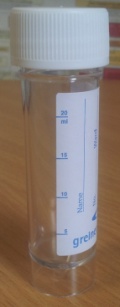 DO NOT send Boric acid containers with urine samples; these will be discarded by the laboratory.	Stool specimens can be sent in a white top universal; alternatively we accept stool sample pot containers (see below).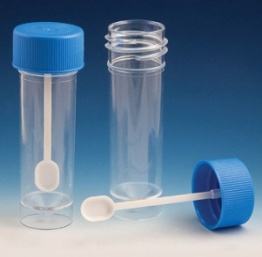 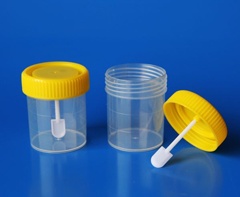 Specimen containers accepted at WoSSVCEndotracheal secretionsPlease ensure that the tubing has been removed from the specimen collection device and the lid has been firmly capped and fitted to prevent leakage.  If the tubing is left in, the specimen will leak and the laboratory will discard the specimen.Nasopharyngeal aspirates Collect and send in the trap, make sure secure to prevent leakageBlood samples Most assays in our laboratory (both serological and molecular) use an EDTA blood.Please send a single 9ml EDTA blood tube (5ml if paediatric or difficult to bleed, please note that this may be insufficient if confirmatory testing is required on the specimen). 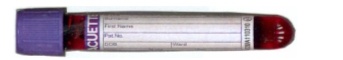 Clotted blood can also be sent to the laboratory as an alternative , if EDTA blood tubes are not available.  Clotted blood is also required for by some reference laboratories when a specimen needs to be sent away.  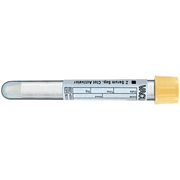 Procalcetonin testingThis is a consultant led request and is not availa ble in TrackCare or GPice.  Same day testing is avaible if the samples arrive by 3pm (Monday-Friday) and by 12pm (weekends).  Clotted blood or lithium heparin plasma ONLY should be sent.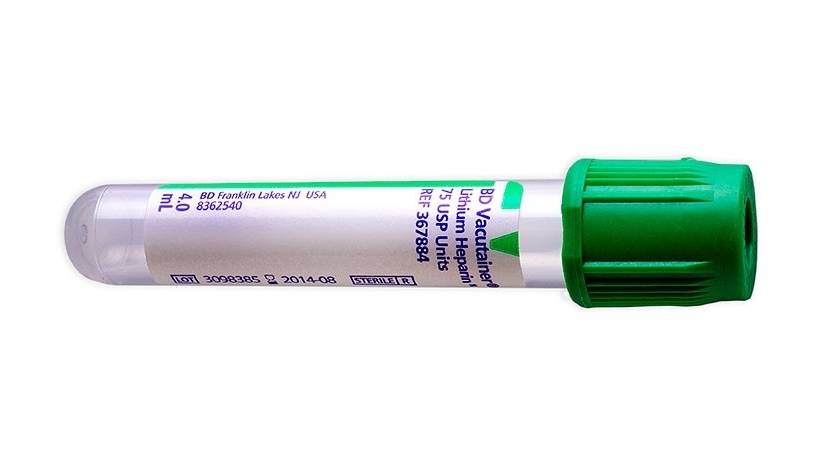 Dried blood spotThe DBS sample is an alternative method of screening for HIV, HCV and HBV.  Please ensure that all five spots on the card are fully saturated up to the dotted lines both on the front and back of the card.  Insufficient saturated sample will result in the card being discarded. 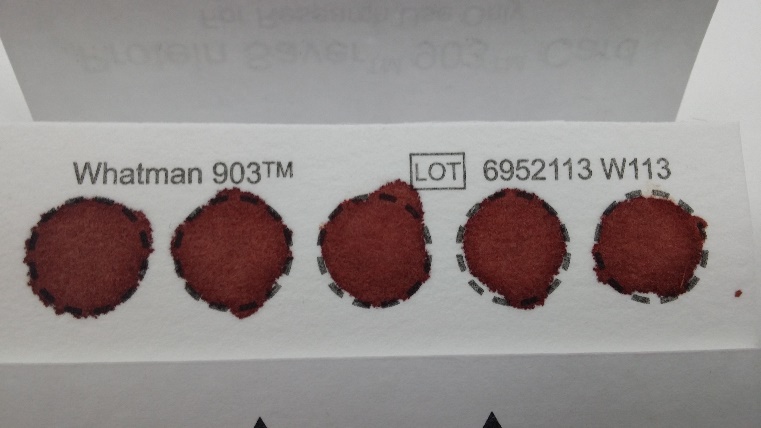 Specimen containers accepted at WoSSVCAbbott multi-collect specimen collection kit for Chlamydia trachomatis/Neisseria gonorrheae PCR ONLYPlease make sure the swab remains within the container (only specimen sent to WoSSVC where this should happen)*.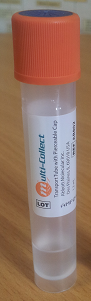 Please follow the manufacturer’s instructions provided with the kit, this is a commercial assay and therefore all manufacturers’ guidelines on the appropriate way to take these samples should be followed.Female:   Vaginal swab (self-collected and clinician-collected)     Rectal swab*	       Pharyngeal swab	       DO NOT SENT URINE for WOMEN   Male:     Urine – MUST BE SENT IN THE ABBOTT COLLECTION TUBE		      Rectal swab*		      Pharyngeal swab*The rectal swabs should be removed from the Abbott multi-collection tubeQuantiFERON-TB Gold Plus Tubes: The following tubes should be used:1. QuantiFERON Nil Tubes (gray cap with white ring) 2. QuantiFERON TB1 Tubes (green cap with white ring) 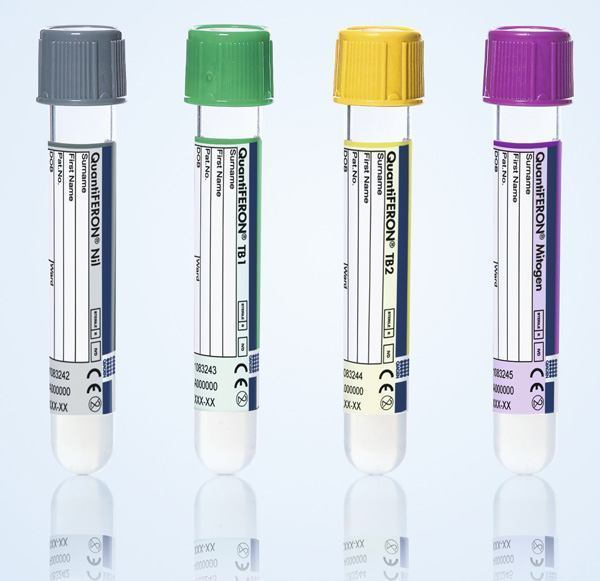 3. QuantiFERON TB2 Tubes (yellow cap with white ring) 4. QuantiFERON Mitogen Tubes (purple cap with white ring)Each patient MUST have one of each tube type with the correct volume of blood present in each tube TB Quantiferon Gold Plus tubes are ordered from the users’ local Microbiology department Immediately after filling the tubes, invert them ten times just firmly enough to ensure that the entire inner surface of the tube is coated with blood, to dissolve antigens on tube walls. Once filled the blood tubes are required to reach the laboratory within 16hrs post collection.Samples may arrive at the laboratory Monday to Friday up to 5pm. Symptoms and specimens used for diagnosisSymptoms and specimens used for diagnosisSymptoms and specimens used for diagnosisSymptoms and specimens used for diagnosisSymptoms and specimens used for diagnosisInvestigations available at WoSSVCRecent/current infections can use both serology and/or molecular techniques, depending on the pathogen.  Past exposure/immunity requires serology testing only.Please see “specimen containers accepted at WoSSVC” on page 12, for specimen types accepted at WoSSVC.  Amount of specimen required will depend on the number of investigations requested for that specimen.  In general the following rules apply:Turn-around-times are cited below next to each test, please contact the clinical team on 0141 201 8721 (internal 38721) if urgent testing is required.  Turn-around-times cited are based on the number of working days.Investigations available at WoSSVC# HBV DNA PCR testing in HCW samples, TRT within 3-7 days of any individual sample OR test 3-7 days once we have received two samples, if two samples are required.*CCR 5 resistance testing varies as per HIV viral load, viral load >1000 copies/ml send at least 5 ml EDTA, viral load <1000 copies/ml send at least 2ml EDTAInvestigations available at WoSSVCInvestigations available at WoSSVCInvestigations available at WoSSVCInvestigations available at WoSSVCUser access to resultsIf a patient CHI is available, an electronic copy of the report will be found on Clinical Portal, SCI store and Track Care for all NHSGGC patients.  This is the fastest way for results to be picked up is via Clinical Portal or SCI store.Urgent results are communicated to the user in the manor agreed when the user called to arrange urgent testing – phone call, email or Clinical Portal/SCI Store.All HIV new diagnosis, acute hepatitis B and acute hepatitis C are phoned to the requesting physician or sending laboratory.  In NHSGGC these results are also phoned to public health (HBV and HCV) and the Sandyford clinical (HIV, HBV and acute HCV).Health Protection Scotland (HPS) receive laboratory reports via ECOSSResults can be emailed to users and laboratories using a secure NHS account.Non-electronic reports are printed out and sent via the Royal Mail in envelopes marked confidential.Users can call the laboratory 0141 201 8722 (internal 38722) to ask for results.If users require interpretation of results, a member of the clinical team is always available to respond to queries, telephone 0141 201 8721 (internal 38721) or email west.ssvc@nhs.net Monday to Friday 9am to 5pm.Requesting additional testsTo request additional tests, email west.ssvc@nhs.net with clinical details and investigations required.  Please supply name and contact telephone/page number in case the clinical team need to discuss the request.For urgent requests including varicella (chickenpox/shingles) and parvovirus B19 (“slapped cheek”) contacts in pregnancy telephone the laboratory (0141 201 8721) or email west.ssvc@nhs.net.  Please supply the laboratory with the gestational age at time of contact, nature of exposure and date of contact.Retention of specimensRoutine specimens are stored at -80oC for six months and then discarded.Specimens sent to the laboratory with no clinical information will be stored for 1 year.Exceptions are: Antenatal booking blood samples – stored for 2 yearsNeedlestick injury stored blood – stored for 2 yearsIf CT/GC specimens are rejected, the specimen is only stable for 14 days post collection, so testing will only be considered for processing if within this 2 week time period.  Laboratory policy on protection of personal informationThe West of Scotland Specialist Virology Centre is part of NHSGGC.  The laboratory complies with NHS Scotland information security policy when handling and processing personal data.http://www.staffnet.ggc.scot.nhs.uk/Corporate%20Services/eHealth/PoliciesandProceduresFeedbackThe laboratory aims to provide a service for all users.  If there are any complaints or positive feedback regarding an aspect of the laboratory service, contact the laboratory technical services manager (telephone: 0141 201 8744 or email: Stephen.Hughes@ggc.scot.nhs.uk). A user survey is also available on the laboratory web page (http://www.nhsggc.org.uk/about-us/professional-support-sites/microbiology/west-of-scotland-specialist-virology-centre/) All positive and negative feedback is stored within the laboratory quality management system.Quality assurance and variabilityWoSSVC is UKAS accredited to ISO 15189:2012 - Reference number 9319.  The full scope of accredited tests offered is available on the UKAS website http://www.ukas.com.  Any tests reported by the laboratory which are NOT on this scope are clearly identified as such on the report.  The laboratory has a quality management system in place to direct and control the laboratory with regard to quality. The laboratory participates in external quality assurance schemes including Quality Control for Molecular Diagnostics (QCMD) and UK National External Quality Assessment Scheme (NEQAS). There are various factors which can influence testing within the laboratory leading to the factors which can result in random errors.  Uncertainty of measurement provides quantitative estimates of the level of confidence that a laboratory has in its analytical precision of test results and therefore represents the expected variability in a laboratory result if the test is repeated a second time.  The uncertainty of measurement has been implemented for BBV and serology testing.  Internal controls and negative/positive controls are run with all molecular testsTo ensure the highest quality of testing please ensure:Whole blood arrives in the laboratory within 3 days of being takenThe blood specimens are NOT haemolysed or hyperlipaemic DBS should arrive in the laboratory within 14 days of being takenHerparinised specimens should not be sent for molecular testing The specimens are not leakingAppropriate specimen is taken for the appropriate testKits supplied by the laboratoryDBS kits are available from the WoSSVC by emailing west.ssvc@nhs.net.  When requesting the order make sure to include the name and address of where the kits are to be sent and the number of kits required.  Please indicate if Freepost labels are required.VPSS – phone specimen reception (0141 201 8742) or email west.ssvc@nhs.netAbbott multi-collect specimen collection kit for Chlamydia trachomatis/Neisseria gonorrheae NAAT testing, phone specimen reception (0141 201 8742)Referral to other laboratoriesUsers may request investigations which are not in the repertoire of WoSSVC and these will be sent to appropriate reference laboratory.  Alternatively, WoSSVC may send samples to reference laboratories for confirmation of results.Referral to other laboratoriesContentPageWest of Scotland Specialist Virology Centre introduction4Laboratory location5Laboratory delivery details6Working hours7Contact details7Urgent and on-call requests7Staff contacts – main laboratory staff8Staff contacts – senior clinical team9Request forms and specimen criteria10How to transport specimens to the laboratory11Specimen containers accepted at WoSSVC13Symptoms and specimens used for diagnosis16Investigations available at WoSSVC and turnaround times22User access to results28Requesting additional tests28Retention of specimens29Laboratory policy on protection of personal information29Feedback29Quality assurance and variability30Kits supplied by the laboratory31Referral to reference laboratories32Specimens for testing Please see pages 21 – 26  for the full range of tests available at WoSSVC and turn-around timesSpecimens for testing Please see pages 21 – 26  for the full range of tests available at WoSSVC and turn-around timesSpecimens for testing Please see pages 21 – 26  for the full range of tests available at WoSSVC and turn-around timesSpecimens for testing Please see pages 21 – 26  for the full range of tests available at WoSSVC and turn-around timesSpecimens for testing Please see pages 21 – 26  for the full range of tests available at WoSSVC and turn-around timesSpecimens for testing Please see pages 21 – 26  for the full range of tests available at WoSSVC and turn-around timesSpecimens for testing Please see pages 21 – 26  for the full range of tests available at WoSSVC and turn-around timesSpecimens for testing Please see pages 21 – 26  for the full range of tests available at WoSSVC and turn-around timesSpecimens for testing Please see pages 21 – 26  for the full range of tests available at WoSSVC and turn-around timesSpecimens for testing Please see pages 21 – 26  for the full range of tests available at WoSSVC and turn-around timesSpecimens for testing Please see pages 21 – 26  for the full range of tests available at WoSSVC and turn-around timesSpecimens for testing Please see pages 21 – 26  for the full range of tests available at WoSSVC and turn-around timesSpecimens for testing Please see pages 21 – 26  for the full range of tests available at WoSSVC and turn-around timesSpecimens for testing Please see pages 21 – 26  for the full range of tests available at WoSSVC and turn-around timesSpecimens for testing Please see pages 21 – 26  for the full range of tests available at WoSSVC and turn-around timesSpecimens for testing Please see pages 21 – 26  for the full range of tests available at WoSSVC and turn-around timesSystem involved/ clinical group Clinical features Common pathogens Mouth swab / buccal swab Throat swab Gargle NPA Sputum / Induced sputum ETA BAL CSF Eye (swab), aqueous humor, corneal scrapings DBS EDTA Clotted blood Stool Urine Skin / vesicle swab Biopsy Respiratory URTI/LRTI(Adults & outpatient paediatrics)Influenza (A&B), adenovirus, RSV, Mycoplasma pneumoniae Any respiratory specimen(one is enough)Any respiratory specimen(one is enough)Any respiratory specimen(one is enough)Any respiratory specimen(one is enough)Any respiratory specimen(one is enough)Any respiratory specimen(one is enough)Respiratory URTI/LRTI(Patients in ICU, critical care, immunocompromised or in-patient paediatrics)Influenza (A&B), adenovirus, RSV, parainfluenza 1-4, coronavirus, rhinovirus/enterovirus human metapneumovirus, Mycoplasma pneumoniaBabies < 8 weeks test for Chlamydia trachomatis if clinically requestedAny respiratory specimen(one is enough)Any respiratory specimen(one is enough)Any respiratory specimen(one is enough)Any respiratory specimen(one is enough)Any respiratory specimen(one is enough)Any respiratory specimen(one is enough)Respiratory Travel related LRTIMiddle East Respiratory Syndrome (Mers-CoV) A throat swab, lower respiratory tract specimen and a clotted blood are required for this investigation.  Testing must be arranged with the laboratory.  DO NOT send any specimens before contacting the laboratory.A throat swab, lower respiratory tract specimen and a clotted blood are required for this investigation.  Testing must be arranged with the laboratory.  DO NOT send any specimens before contacting the laboratory.A throat swab, lower respiratory tract specimen and a clotted blood are required for this investigation.  Testing must be arranged with the laboratory.  DO NOT send any specimens before contacting the laboratory.A throat swab, lower respiratory tract specimen and a clotted blood are required for this investigation.  Testing must be arranged with the laboratory.  DO NOT send any specimens before contacting the laboratory.A throat swab, lower respiratory tract specimen and a clotted blood are required for this investigation.  Testing must be arranged with the laboratory.  DO NOT send any specimens before contacting the laboratory.A throat swab, lower respiratory tract specimen and a clotted blood are required for this investigation.  Testing must be arranged with the laboratory.  DO NOT send any specimens before contacting the laboratory.A throat swab, lower respiratory tract specimen and a clotted blood are required for this investigation.  Testing must be arranged with the laboratory.  DO NOT send any specimens before contacting the laboratory.A throat swab, lower respiratory tract specimen and a clotted blood are required for this investigation.  Testing must be arranged with the laboratory.  DO NOT send any specimens before contacting the laboratory.A throat swab, lower respiratory tract specimen and a clotted blood are required for this investigation.  Testing must be arranged with the laboratory.  DO NOT send any specimens before contacting the laboratory.A throat swab, lower respiratory tract specimen and a clotted blood are required for this investigation.  Testing must be arranged with the laboratory.  DO NOT send any specimens before contacting the laboratory.A throat swab, lower respiratory tract specimen and a clotted blood are required for this investigation.  Testing must be arranged with the laboratory.  DO NOT send any specimens before contacting the laboratory.A throat swab, lower respiratory tract specimen and a clotted blood are required for this investigation.  Testing must be arranged with the laboratory.  DO NOT send any specimens before contacting the laboratory.A throat swab, lower respiratory tract specimen and a clotted blood are required for this investigation.  Testing must be arranged with the laboratory.  DO NOT send any specimens before contacting the laboratory.A throat swab, lower respiratory tract specimen and a clotted blood are required for this investigation.  Testing must be arranged with the laboratory.  DO NOT send any specimens before contacting the laboratory.A throat swab, lower respiratory tract specimen and a clotted blood are required for this investigation.  Testing must be arranged with the laboratory.  DO NOT send any specimens before contacting the laboratory.A throat swab, lower respiratory tract specimen and a clotted blood are required for this investigation.  Testing must be arranged with the laboratory.  DO NOT send any specimens before contacting the laboratory.Respiratory Travel related LRTIAvian influenzaA throat swab and/or a lower respiratory sample (if possible) are required for this investigation. DO NOT send any specimens before contacting the laboratory.A throat swab and/or a lower respiratory sample (if possible) are required for this investigation. DO NOT send any specimens before contacting the laboratory.A throat swab and/or a lower respiratory sample (if possible) are required for this investigation. DO NOT send any specimens before contacting the laboratory.A throat swab and/or a lower respiratory sample (if possible) are required for this investigation. DO NOT send any specimens before contacting the laboratory.A throat swab and/or a lower respiratory sample (if possible) are required for this investigation. DO NOT send any specimens before contacting the laboratory.A throat swab and/or a lower respiratory sample (if possible) are required for this investigation. DO NOT send any specimens before contacting the laboratory.A throat swab and/or a lower respiratory sample (if possible) are required for this investigation. DO NOT send any specimens before contacting the laboratory.A throat swab and/or a lower respiratory sample (if possible) are required for this investigation. DO NOT send any specimens before contacting the laboratory.A throat swab and/or a lower respiratory sample (if possible) are required for this investigation. DO NOT send any specimens before contacting the laboratory.A throat swab and/or a lower respiratory sample (if possible) are required for this investigation. DO NOT send any specimens before contacting the laboratory.A throat swab and/or a lower respiratory sample (if possible) are required for this investigation. DO NOT send any specimens before contacting the laboratory.A throat swab and/or a lower respiratory sample (if possible) are required for this investigation. DO NOT send any specimens before contacting the laboratory.A throat swab and/or a lower respiratory sample (if possible) are required for this investigation. DO NOT send any specimens before contacting the laboratory.A throat swab and/or a lower respiratory sample (if possible) are required for this investigation. DO NOT send any specimens before contacting the laboratory.A throat swab and/or a lower respiratory sample (if possible) are required for this investigation. DO NOT send any specimens before contacting the laboratory.A throat swab and/or a lower respiratory sample (if possible) are required for this investigation. DO NOT send any specimens before contacting the laboratory.Respiratory Immunocompromised(automatically full extended respiratory screen above)Pneumocystis jirovecii / cytomegalovirus (CMV)√√√Respiratory Immunocompromised(automatically full extended respiratory screen above)Aspergillus species and Aspergillus fumigatus √√Respiratory Whooping coughBordetella pertussis Any respiratory specimen(one is enough)Any respiratory specimen(one is enough)Any respiratory specimen(one is enough)Any respiratory specimen(one is enough)Any respiratory specimen(one is enough)Any respiratory specimen(one is enough)Respiratory Parotitis/MumpsMumps virus√Specimens for testing Please see pages 21 – 26  for the full range of tests available at WoSSVC and turn-around timesSpecimens for testing Please see pages 21 – 26  for the full range of tests available at WoSSVC and turn-around timesSpecimens for testing Please see pages 21 – 26  for the full range of tests available at WoSSVC and turn-around timesSpecimens for testing Please see pages 21 – 26  for the full range of tests available at WoSSVC and turn-around timesSpecimens for testing Please see pages 21 – 26  for the full range of tests available at WoSSVC and turn-around timesSpecimens for testing Please see pages 21 – 26  for the full range of tests available at WoSSVC and turn-around timesSpecimens for testing Please see pages 21 – 26  for the full range of tests available at WoSSVC and turn-around timesSpecimens for testing Please see pages 21 – 26  for the full range of tests available at WoSSVC and turn-around timesSpecimens for testing Please see pages 21 – 26  for the full range of tests available at WoSSVC and turn-around timesSpecimens for testing Please see pages 21 – 26  for the full range of tests available at WoSSVC and turn-around timesSpecimens for testing Please see pages 21 – 26  for the full range of tests available at WoSSVC and turn-around timesSpecimens for testing Please see pages 21 – 26  for the full range of tests available at WoSSVC and turn-around timesSpecimens for testing Please see pages 21 – 26  for the full range of tests available at WoSSVC and turn-around timesSpecimens for testing Please see pages 21 – 26  for the full range of tests available at WoSSVC and turn-around timesSpecimens for testing Please see pages 21 – 26  for the full range of tests available at WoSSVC and turn-around timesSpecimens for testing Please see pages 21 – 26  for the full range of tests available at WoSSVC and turn-around timesSystem involved / clinical groupClinical featuresCommon pathogensMouth swab / buccal swabThroat swabGargleNPASputum / Induced sputumETABALCSFEye swab, aqueous humor, corneal scrapingsDBSEDTAClotted bloodStoolUrineSkin / vesicle swabBiopsyGI tract GastroenteritisNorovirus√(also vomit)GI tract Adenovirus, sapovirus, astrovirus, rotavirus(children <10 years, immunosuppressed & outbreaks only)√GI tract HepatitisHepatitis A (HAV), Hepatitis E (HEV)√(√)Available on requestGI tract HepatitisHepatitis B (HBV), Hepatitis C (HCV), Hepatitis D (HDV)√(not HDV)√GI tract Gastric ulcerHelicobacter pylori√GI tract Crohns (Pre-biologic screening)Epstein barr virus (EBV), cytomegalovirus (CMV)√Crohns(active colitis)Epstein barr virus (EBV), cytomegalovirus (CMV)√√Specimens for testing Please see pages 21 – 26  for the full range of tests available at WoSSVC and turn-around timesSpecimens for testing Please see pages 21 – 26  for the full range of tests available at WoSSVC and turn-around timesSpecimens for testing Please see pages 21 – 26  for the full range of tests available at WoSSVC and turn-around timesSpecimens for testing Please see pages 21 – 26  for the full range of tests available at WoSSVC and turn-around timesSpecimens for testing Please see pages 21 – 26  for the full range of tests available at WoSSVC and turn-around timesSpecimens for testing Please see pages 21 – 26  for the full range of tests available at WoSSVC and turn-around timesSpecimens for testing Please see pages 21 – 26  for the full range of tests available at WoSSVC and turn-around timesSpecimens for testing Please see pages 21 – 26  for the full range of tests available at WoSSVC and turn-around timesSpecimens for testing Please see pages 21 – 26  for the full range of tests available at WoSSVC and turn-around timesSpecimens for testing Please see pages 21 – 26  for the full range of tests available at WoSSVC and turn-around timesSpecimens for testing Please see pages 21 – 26  for the full range of tests available at WoSSVC and turn-around timesSpecimens for testing Please see pages 21 – 26  for the full range of tests available at WoSSVC and turn-around timesSpecimens for testing Please see pages 21 – 26  for the full range of tests available at WoSSVC and turn-around timesSpecimens for testing Please see pages 21 – 26  for the full range of tests available at WoSSVC and turn-around timesSpecimens for testing Please see pages 21 – 26  for the full range of tests available at WoSSVC and turn-around timesSpecimens for testing Please see pages 21 – 26  for the full range of tests available at WoSSVC and turn-around timesSystem involved/ clinical groupClinical featuresCommon pathogensMouth swab / buccal swabThroat swabGargleNPASputum / induced sputumETABALCSFEye (swab), aqueous humor, corneal scrapingsDBSEDTAClotted bloodStoolUrineVesicle swabBiopsyNervous system Aseptic meningitis, encephalitisHSV1, HSV2, VZV, Enterovirus/Parechovirus (√)EnterovirusParechovirusonly√Nervous system Immunocompromised aseptic meningitis/encephalitisHSV1, HSV2, VZV, Enterovirus/ParechovirusHHV6, CMV, EBV, JCPyV(√)EnterovirusParechovirusonly√Nervous system Progressive multifocal leukoencephalopathy (PML) JCPyV (JC virus) √Nervous system Ring enhancing regions Toxoplasma gondii √√Nervous system Guillian Barre Syndrome  (GBS)CMV, EBV, enterovirus√Nervous system Transverse myelitisHSV1, HSV2, VZV, CMV, EBV, enterovirus, mycoplasma(√)EnterovirusMycoplasma√Nervous system MS, demyelination, parethesia and/or peripheral neuropathyHSV1, HSV2, VZV, enterovirus(√)Enterovirusonly√Febrile ConvulsionsHSV1, HSV2, VZV,HHV6/HHV7 Enterovirus, influenza, lower respiratory tract infectionAny respiratory specimen(one is enough)Any respiratory specimen(one is enough)Any respiratory specimen(one is enough)Any respiratory specimen(one is enough)Any respiratory specimen(one is enough)Any respiratory specimen(one is enough)√Specimens for testing Please see pages 21 – 26  for the full range of tests available at WoSSVC and turn-around timesSpecimens for testing Please see pages 21 – 26  for the full range of tests available at WoSSVC and turn-around timesSpecimens for testing Please see pages 21 – 26  for the full range of tests available at WoSSVC and turn-around timesSpecimens for testing Please see pages 21 – 26  for the full range of tests available at WoSSVC and turn-around timesSpecimens for testing Please see pages 21 – 26  for the full range of tests available at WoSSVC and turn-around timesSpecimens for testing Please see pages 21 – 26  for the full range of tests available at WoSSVC and turn-around timesSpecimens for testing Please see pages 21 – 26  for the full range of tests available at WoSSVC and turn-around timesSpecimens for testing Please see pages 21 – 26  for the full range of tests available at WoSSVC and turn-around timesSpecimens for testing Please see pages 21 – 26  for the full range of tests available at WoSSVC and turn-around timesSpecimens for testing Please see pages 21 – 26  for the full range of tests available at WoSSVC and turn-around timesSpecimens for testing Please see pages 21 – 26  for the full range of tests available at WoSSVC and turn-around timesSpecimens for testing Please see pages 21 – 26  for the full range of tests available at WoSSVC and turn-around timesSpecimens for testing Please see pages 21 – 26  for the full range of tests available at WoSSVC and turn-around timesSpecimens for testing Please see pages 21 – 26  for the full range of tests available at WoSSVC and turn-around timesSpecimens for testing Please see pages 21 – 26  for the full range of tests available at WoSSVC and turn-around timesSpecimens for testing Please see pages 21 – 26  for the full range of tests available at WoSSVC and turn-around timesSpecimens for testing Please see pages 21 – 26  for the full range of tests available at WoSSVC and turn-around timesSpecimens for testing Please see pages 21 – 26  for the full range of tests available at WoSSVC and turn-around timesSpecimens for testing Please see pages 21 – 26  for the full range of tests available at WoSSVC and turn-around timesSpecimens for testing Please see pages 21 – 26  for the full range of tests available at WoSSVC and turn-around timesSpecimens for testing Please see pages 21 – 26  for the full range of tests available at WoSSVC and turn-around timesSpecimens for testing Please see pages 21 – 26  for the full range of tests available at WoSSVC and turn-around timesSystem involved/ clinical groupClinical featuresCommon pathogensMouth swab / buccal swabThroat swabGargleNPASputum / induced sputumETABALCSFEye (swab), aqueous humor, corneal scrapingsDBSEDTAEDTAClotted bloodClotted bloodStoolStoolStoolUrineUrineVesicle swabBiopsyBiopsySexually transmitted diseases/ GUM clinic Vaginal discharge, pain on urination, lower abdominal pain, urethritis, fever Chlamydia trachomatis Neisseria gonorrheae Specimens should be collected in Abbott multi-collect specimen collection kit devices (refer to page 15 of the user manual)Specimens should be collected in Abbott multi-collect specimen collection kit devices (refer to page 15 of the user manual)Specimens should be collected in Abbott multi-collect specimen collection kit devices (refer to page 15 of the user manual)Specimens should be collected in Abbott multi-collect specimen collection kit devices (refer to page 15 of the user manual)Specimens should be collected in Abbott multi-collect specimen collection kit devices (refer to page 15 of the user manual)Specimens should be collected in Abbott multi-collect specimen collection kit devices (refer to page 15 of the user manual)Specimens should be collected in Abbott multi-collect specimen collection kit devices (refer to page 15 of the user manual)Specimens should be collected in Abbott multi-collect specimen collection kit devices (refer to page 15 of the user manual)Specimens should be collected in Abbott multi-collect specimen collection kit devices (refer to page 15 of the user manual)Specimens should be collected in Abbott multi-collect specimen collection kit devices (refer to page 15 of the user manual)Specimens should be collected in Abbott multi-collect specimen collection kit devices (refer to page 15 of the user manual)Specimens should be collected in Abbott multi-collect specimen collection kit devices (refer to page 15 of the user manual)Specimens should be collected in Abbott multi-collect specimen collection kit devices (refer to page 15 of the user manual)Specimens should be collected in Abbott multi-collect specimen collection kit devices (refer to page 15 of the user manual)Specimens should be collected in Abbott multi-collect specimen collection kit devices (refer to page 15 of the user manual)Specimens should be collected in Abbott multi-collect specimen collection kit devices (refer to page 15 of the user manual)Specimens should be collected in Abbott multi-collect specimen collection kit devices (refer to page 15 of the user manual)Specimens should be collected in Abbott multi-collect specimen collection kit devices (refer to page 15 of the user manual)Specimens should be collected in Abbott multi-collect specimen collection kit devices (refer to page 15 of the user manual)Specimens should be collected in Abbott multi-collect specimen collection kit devices (refer to page 15 of the user manual)Specimens should be collected in Abbott multi-collect specimen collection kit devices (refer to page 15 of the user manual)Specimens should be collected in Abbott multi-collect specimen collection kit devices (refer to page 15 of the user manual)Sexually transmitted diseases/ GUM clinic Vesicles/ulcers Syphilis √√√√√Sexually transmitted diseases/ GUM clinic Vesicles/ulcers HSV1 and HSV2 √√√Sexually transmitted diseases/ GUM clinic Blood borne virus infection HIV-1, HIV-2, HBV, HCV, HTLV-1/HTLV-2 √(not HTLV)√(not HTLV)√√Ophthalmic Conjunctivitis, keratitis, uveitis, ARN, PORN Adenovirus, HSV, VZV, Chlamydia trachomatis √Transplant Pre-transplant Donor/Recipient screen (exact tests depend on transplant) HIV-1/HIV-2, HBV, HCV, HTLV-1/HTLV-2, HEV, CMV, EBV, VZV, HSV, Syphilis, Toxoplasma gondii √√Transplant Post-transplant surveillance and diagnosisCMV, EBV, adenovirus, HBV, HEV, HSV, VZV√√Transplant Haemorrhagic cystitis BKPyV, JCPyV √√√√Specimens for testing Please see pages 21 – 26  for the full range of tests available at WoSSVC and turn-around timesSpecimens for testing Please see pages 21 – 26  for the full range of tests available at WoSSVC and turn-around timesSpecimens for testing Please see pages 21 – 26  for the full range of tests available at WoSSVC and turn-around timesSpecimens for testing Please see pages 21 – 26  for the full range of tests available at WoSSVC and turn-around timesSpecimens for testing Please see pages 21 – 26  for the full range of tests available at WoSSVC and turn-around timesSpecimens for testing Please see pages 21 – 26  for the full range of tests available at WoSSVC and turn-around timesSpecimens for testing Please see pages 21 – 26  for the full range of tests available at WoSSVC and turn-around timesSpecimens for testing Please see pages 21 – 26  for the full range of tests available at WoSSVC and turn-around timesSpecimens for testing Please see pages 21 – 26  for the full range of tests available at WoSSVC and turn-around timesSpecimens for testing Please see pages 21 – 26  for the full range of tests available at WoSSVC and turn-around timesSpecimens for testing Please see pages 21 – 26  for the full range of tests available at WoSSVC and turn-around timesSpecimens for testing Please see pages 21 – 26  for the full range of tests available at WoSSVC and turn-around timesSpecimens for testing Please see pages 21 – 26  for the full range of tests available at WoSSVC and turn-around timesSpecimens for testing Please see pages 21 – 26  for the full range of tests available at WoSSVC and turn-around timesSpecimens for testing Please see pages 21 – 26  for the full range of tests available at WoSSVC and turn-around timesSpecimens for testing Please see pages 21 – 26  for the full range of tests available at WoSSVC and turn-around timesSystem involved/ clinical group Clinical features Common pathogens Mouth swab / buccal swab Throat swab Gargle NPA Sputum / induced sputumETA BAL CSF Eye (swab), aqueous humor, corneal scrapings DBS EDTA Clotted blood Stool Urine Skin/ Vesicle swab Biopsy Haematological Thrombocytopenia CMV, EBV, B19 √ Haematological Atypical lymphocytes EBV, CMV , HIV√ Haematological Henoch-Schonleinpurpura Mycoplasma pneumonia Any respiratory specimen(one is enough)Any respiratory specimen(one is enough)Any respiratory specimen(one is enough)Any respiratory specimen(one is enough)Any respiratory specimen(one is enough)Any respiratory specimen(one is enough)Haematological Persistent anaemia CMV, EBV, B19, HIV√ Skin and mucosa Maculopapular / erythematous B19, CMV, EBV √ Skin and mucosa Maculopapular / erythematous Enterovirus, HHV6, HHV7, measles, rubella √ √ Skin and mucosa Vesicular HSV1, HSV2, VZV, Enterovirus √ Skin and mucosa Erythema mutliforme/Steven Johnson syndrome HSV, CMV, EBV √ √ Skin and mucosa Erythema mutliforme/Steven Johnson syndrome Mycoplasma pneumoniae Any respiratory specimen (one is enough)Any respiratory specimen (one is enough)Any respiratory specimen (one is enough)Any respiratory specimen (one is enough)Any respiratory specimen (one is enough)Any respiratory specimen (one is enough)Skin and mucosa Mouth ulcers HSV, enterovirus √ Systemic Sepsis Procalcitonin (Consultant lead request)√ Systemic Fulminant hepatitis HBV √ Systemic Lymphadenopathy EBV, CMV, Toxoplasma gondii, HIV-1, HIV-2 √ Specimens for testing Please see pages 21 – 26  for the full range of tests available at WoSSVC and turn-around timesSpecimens for testing Please see pages 21 – 26  for the full range of tests available at WoSSVC and turn-around timesSpecimens for testing Please see pages 21 – 26  for the full range of tests available at WoSSVC and turn-around timesSpecimens for testing Please see pages 21 – 26  for the full range of tests available at WoSSVC and turn-around timesSpecimens for testing Please see pages 21 – 26  for the full range of tests available at WoSSVC and turn-around timesSpecimens for testing Please see pages 21 – 26  for the full range of tests available at WoSSVC and turn-around timesSpecimens for testing Please see pages 21 – 26  for the full range of tests available at WoSSVC and turn-around timesSpecimens for testing Please see pages 21 – 26  for the full range of tests available at WoSSVC and turn-around timesSpecimens for testing Please see pages 21 – 26  for the full range of tests available at WoSSVC and turn-around timesSpecimens for testing Please see pages 21 – 26  for the full range of tests available at WoSSVC and turn-around timesSpecimens for testing Please see pages 21 – 26  for the full range of tests available at WoSSVC and turn-around timesSpecimens for testing Please see pages 21 – 26  for the full range of tests available at WoSSVC and turn-around timesSpecimens for testing Please see pages 21 – 26  for the full range of tests available at WoSSVC and turn-around timesSpecimens for testing Please see pages 21 – 26  for the full range of tests available at WoSSVC and turn-around timesSpecimens for testing Please see pages 21 – 26  for the full range of tests available at WoSSVC and turn-around timesSpecimens for testing Please see pages 21 – 26  for the full range of tests available at WoSSVC and turn-around timesSystem involved/ clinical group Clinical features Common pathogens Mouth swab / buccal swab Throat swab Gargle NPA Sputum / induced sputum ETA BAL CSF Eye (swab), aqueous humor, corneal scrapings DBS EDTA Clotted blood Stool Urine Skin/ Vesicle swab Biopsy Pregnancy Antenatal screen HIV-1, HIV-2, HBV, syphilis √ Pregnancy Fetal abnormalities on scan, intrauterine death CMV, B19, Toxoplasma gondii, VZV, rubella (rare) √ Pregnancy Maternal rash B19, measles,  rubella, Enterovirus, HSV1, HSV2, VZV √ √√ Pregnancy Maternal exposure to rash VZV, B19, measles, rubella (rare) √ Neonatal Congenital CMV(samples >21 days may be postnatally acquired CMV) CMV √ √ Neonatal Maternal HSV infection (Discuss with the laboratory prior to sending specimens)HSV √ √ √ √√ (rectal & skin swab) Neonatal Maternal HIV HIV-1, HIV-2 √ Neonatal Septic baby Enterovirus, parechovirus √ √√ Neonatal Conjugated bilirubinemia CMV, HSV, Toxoplasma gondii, syphilis, Enterovirus (rare), rubella (rare) √ √ √ SpecimenAmountClotted blood6ml CSF≥0.2mlDried Blood Spot (DBS)5 spots fully saturated back and frontEDTA blood5ml or 9mlPlasma aliquot0.5 -1 ml (1000l required for molecular)Serum aliquot0.5 -1 ml (1000l required for molecular)Respiratory specimen1mlHepatitis VirusesTestSpecimen type Turnaround time (days)Hepatitis A (HAV)HAV IgMEDTA 1-3Hepatitis A (HAV)HAV IgGEDTA 1-3Hepatitis A (HAV)HAV PCREDTA Stool3-7Hepatitis B(HBV)HBsAgEDTADBS 1-3Hepatitis B(HBV)HBsAg neutralisationEDTADBS 1-4Hepatitis B(HBV)HBsAg quantificationEDTA1-3Hepatitis B(HBV)HBcore IgMEDTA1-4Hepatitis B(HBV)HBcore IgGEDTADBS1-4Hepatitis B(HBV)Anti-HBsEDTA1-3Hepatitis B(HBV)HBV DNA PCREDTA3-7#Hepatitis B(HBV)HBV resistance testing(not routine test)EDTA12Hepatitis C(HCV)AntibodyEDTADBS 1-33-7Hepatitis C(HCV)AntigenEDTA1-3Hepatitis C(HCV)HCV RNA detection/quantification (viral load)EDTADBS 3-7Hepatitis C(HCV)HCV genotypingEDTA/clotted blood 12Hepatitis C(HCV)HCV resistance testing(not routine test, available on request)EDTA/clotted blood 12Hepatitis D (HDV)RNA detection/quantificationEDTA12Hepatitis E (HEV)Antibody (IgM / IgG)EDTA5-10Hepatitis E (HEV)HEV qualitative PCREDTAStool3-7RetrovirusesHIV-1/ HIV-2HIV screen (antigen/antibody)EDTADBS 1-2HIV-1/ HIV-2HIV-1/2 antibody differentiationEDTADBS 1-2HIV-1/ HIV-2HIV-1 avidity EDTA14HIV-1/ HIV-2HIV-1 RNA quantification (viral load)EDTA3-7HIV-1/ HIV-2HIV-1 resistance testingEDTA/clotted  blood12HIV-1/ HIV-2HIV-1 subtypingEDTA/clotted blood 12CCR5 tropismEDTA* 12HTLV-1/ HTLV-2AntibodyEDTA1-3HerpesvirusesTestSpecimenTurnaround time (days)Cytomegalovirus (CMV)Antibody IgGEDTA1-4Cytomegalovirus (CMV)Antibody IgMEDTA1-4Cytomegalovirus (CMV)IgG AvidityEDTA1-4Cytomegalovirus (CMV)DNA detection (quantification available only on EDTA)Amniotic fluidBALCSFEDTAThroat swabUrineBiopsy1-3Epstein Barr Virus (EBV)Antibody IgG (VCA/EBNA)EDTA1-4Epstein Barr Virus (EBV)Antibody IgMEDTA1-4Epstein Barr Virus (EBV)DNA detection (quantification available only on EDTA)CSFEDTABiopsy1-3Herpes simplex(HSV1 & HSV2)Antibody IgGEDTA1-4Herpes simplex(HSV1 & HSV2)DNA detection CSFEDTAEye Throat swabRectal swabSkin swabVesicle swabBiopsy1-3Varicella Zoster (VZV)Antibody IgG (past immunity only)EDTAClotted blood1-4Varicella Zoster (VZV)DNA detectionCSFEDTAEye Vesicle swab1-3Human herpes virus 6 (HHV6)DNA detectionCSFEDTAThroat swab1-3Human herpes virus 7 (HHV7)DNA detectionCSFEDTAThroat swab1-3Respiratory pathogensTestSpecimenTurnaround times (days)Respiratory viruses (Influenza (A and B), Adenovirus, RSV, parainfleunza 1-4, coronaviruses, rhinovirus/Enterovirus, human metapneumovirusRNA detectionInfluenza typing by PCROseltamivir resistance (H1N1 only)Influenza HA1 sequencing (surveillance only)Any respiratory sample1-3Middle East Respiratory Syndrome (MERS-CoV)RNA detectionNose/throat swab or NPA in VPSSANDInduced sputum or ETS or BALANDClotted bloodTo be agreed with laboratoryMycoplasma pneumoniaeDNA detectionAny respiratory sample1-3Pneumocystis jirovecii (PCP)DNA detectionETSSputumInduced sputumBAL1-3Bordatella pertussisDNA detectionAny respiratory sample1-3Aspergillus species and Aspergillus fumigatusDNA detectionBALEDTA blood1-3Cystic fibrosis screenPseudomonas aeruginosaBurkholderia cepacia complexDNA detectionIsolates only (Only available NHSGGC microbiology laboratories)1-4GastroenteritisTestSpecimenTurnaround time (days)Turnaround time (days)NorovirusRNA detectionStoolVomit1-31-3RotavirusAdenovirusSapovirusAstrovirusRNA detection (multiplex PCR)Stool1-31-3Sexually transmitted pathogensSyphilisScreen (IgM/IgG combination)Antibody IgMRPRTPPASyphilis line immunoassayDNA detectionEDTAVesicle swab1-3 screen2-7 for confirmation testing1-31-3 screen2-7 for confirmation testing1-3HIVSee retrovirus sectionSee retrovirus sectionSee retrovirus sectionSee retrovirus sectionHBVSee hepatitis virus sectionSee hepatitis virus sectionSee hepatitis virus sectionSee hepatitis virus sectionHSVSee herpes virus sectionSee herpes virus sectionSee herpes virus sectionSee herpes virus sectionChlamydia trachomatisAbbott multi-collect specimen collection kit for DNA detectionVaginal swabRectal swabPharyngeal swabUrine (men only)Vaginal swabRectal swabPharyngeal swabUrine (men only)7Chlamydia trachomatisDNA detectionEye swab in VPSSEye swab in VPSS1-3Neisseria gonorrheaeAbbott multi-collect specimen collection kit for DNA detectionVaginal swabRectal swabPharyngeal swabUrine (men only)Vaginal swabRectal swabPharyngeal swabUrine (men only)7Neisseria gonorrheaeDNA detectionEye swab in VPSSEye swab in VPSS1-3Other pathogens Enterovirus RNA detection(NO serology available)CSFEDTAStoolThroat swabVesicle swabCSFEDTAStoolThroat swabVesicle swab1-3 for CSF1-7all other samplesParechovirusRNA detection(NO serology available)CSFEDTAStoolThroat swabVesicle swabCSFEDTAStoolThroat swabVesicle swab1-3 for CSF1-7 all other samplesOther pathogensTestSpecimenTurnaround time (days)JC Polyomavirus (JCPyV)DNA detectionCSF1-3BK Polyomavirus (BKPyV)DNA detectionUrineEDTA1-3AdenovirusDNA detection(NO serology available)Quantitation (viral load) available on EDTA (transplant ONLY)Any respiratory sampleEDTAEyeUrineStool1-3MeaslesRNA detectionMouth swabThroat swab1-3MeaslesPast immunity IgG antibodyEDTA1-3MumpsRNA detectionBuccal swabMouth swabThroat swab1-3MumpsPast immunity IgG antibodyEDTA1-3RubellaRNA detectionThroat swab1-3RubellaPast immunity IgG antibody (assisted conception ONLY)EDTA1-4Parvovirus B19Antibody IgG EDTA1-7Parvovirus B19Antibody IgMEDTA1-7Parvovirus B19DNA detectionThroat swabAmniotic fluidEDTA3ToxoplasmaAntibody IgGEDTA1-3Procalcitonin Peptide detectionClotted bloodLithium heparin plasma1-2Helicobacter PyloriAntibody IgGClotted bloodEDTAVacuette tube (5ml)5Mycobacterium tuberculosisQuantiFERON-TB Gold PlusQuantiferon NilQuantiferon TB1Quantiferon TB2Quantiferon Mitogen5Reference LaboratoryTestingPHE Virus Reference Department (VRD), ColindaleMain tests sent from WoSSVC are:HSV resistance testingIntrathecal antibody testing (HSV, VZV, JC, measles) Confirmation of avian influenza (H5, H7 & H9)HHV8 PCRJC polyomavirus antibody and tissue PCRORF and Molluscum contagiosumPlease refer to VRD website for VRD manual and appropriate forms to fill out and samples to send.  Please ensure that the VRD form as well as a TrackCare or manual WoSSVC form are both filled out, send the specimens and both forms to WoSSVChttps://www.gov.uk/government/collections/virus-reference-department-vrdDiagnostic Virology Barts Health NHS TrustHIV-2 RNA viral load (EDTA blood)Regional Antimicrobial Laboratory, BristolTherapeutic drug monitoring:AciclovirGanciclovir Animal and Plant Health Agency (APHA)Rabies antibody titres (clotted blood)Rare Imported Pathogens Laboratory (RIPL), Porton DownRIPL offer a wide range of tests on imported fevers, including haemorrhagic fever, arboviruses and bacterial infections including anthrax, riskettsiae, leptospirosis and Q-fever.Routine tests are run in regional and symptomatic panels.  For the most up-to-date list of pathogens tested for please see (https://www.gov.uk/government/collections/rare-and-imported-pathogens-laboratory-ripl)Please refer to RIPL website for RIPL manual and appropriate forms to fill out.  Please ensure that the RIPL form as well as a TrackCare or manual WoSSVC form are both filled out, send the specimens and both forms to WoSSVCReference LaboratoryTestingManchester Medical Microbiology Partnership (MMMP), Clinical Sciences Centre, Manchester Royal InfirmaryHSV 1 & 2 type specific antibodyhttp://www.cmft.nhs.uk/info-for-health-professionals/laboratory-medicine/manchester-medical-microbiology-partnership/how-to-complete-the-request-form/virology-request-forms Scottish National Blood Transfusion, Herriot Watt UniversityHTLV 1/2 confirmationPHE West Midlands, BirminghamHBV testing in HCW HIV-2 resistance testingCMV resistance testingLab 21 Ltd, Cambridge HIV therapeutic drug monitoringThe National Creutzfeldt-Jakob & Surveillance UnitPlease contact WoSSVC prior to sending any samples (https://www.cjd.ed.ac.uk/) SBSTIRL Microbiology Department, Edinburgh Royal InfirmaryLymphogranuloma venereum (LGV) testingNeisseria gonorrheae confirmation Scottish Human Papillomavirus Reference Laboratory (SHPVRL), Edinburgh Royal InfirmaryPlease refer to the SHPVRL website for contact information and appropriate request forms (http://www.edinburghlabmed.co.uk/Specialities/reflab/hpv/Pages/default.aspx)Scottish National Viral Haemorrhagic Fever Test Service, Royal Infirmary EdinburghPlease contact RIE directly regarding urgent testing: Ebola, Lassa fever, Marburg, Crimean-Congo haemorrhagic fever virus.https://www.hps.scot.nhs.uk/reflab/SNVTS.aspx